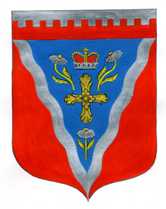 АдминистрацияРомашкинского сельского поселенияПриозерского муниципального района Ленинградской областиП О С Т А Н О В Л Е Н И Еот 07 декабря 2023 года                                                                                                № 468Об утверждении Положения об установлении порядка создания и использования, в том числе на платной основе, парковок (парковочных мест), расположенных на автомобильных дорогах общего пользования местного значения на территории Ромашкинского сельского поселения Приозерского муниципального района Ленинградской областиВ соответствии со статьей 14 Федерального закона от 06.10.2003 № 131-ФЗ «Об общих принципах организации местного самоуправления в Российской Федерации», статьей 13 Федерального закона от 08.11.2007 № 257-ФЗ «Об автомобильных дорогах и о дорожной деятельности в Российской Федерации и о внесении изменений в отдельные законодательные акты Российской Федерации», руководствуясь Уставом Ромашкинского сельского поселения Приозерского муниципального района Ленинградской области, администрация Ромашкинского сельского поселения Приозерского муниципального района Ленинградской области ПОСТАНОВЛЯЕТ:1. Утвердить Положение «Об установлении порядка создания и использования, в том числе на платной основе, парковок (парковочных мест), расположенных на автомобильных дорогах общего пользования местного значения на территории Ромашкинского сельского поселения Приозерского муниципального района Ленинградской области, согласно приложению № 1, к настоящему постановлению.2. Опубликовать (обнародовать) настоящее постановление в средствах массовой информации и на официальном сайте администрации Ромашкинского сельского поселения Приозерского муниципального района Ленинградской области https://ромашкинское.рф/.3. Настоящее постановление вступает в силу после официального опубликования.4. Контроль исполнением настоящего постановления оставляю за собой.Глава администрации                                                                                          С.В. ТанковС полным текстом можно ознакомиться на сайте www.ромашкинское.рф